Сессия №14                         Решение № 164              16 декабря 2020 года О предоставлении (об отказе в предоставлении) 
в безвозмездное пользование недвижимого имущества, находящегося 
в муниципальной собственности 
Звениговского муниципального района Республики Марий ЭлРассмотрев заявление руководителя отдела образования администрации Звениговского муниципального района Республики Марий Эл о предоставлении в безвозмездное пользование нежилые помещения, поз.№6,7,11,12,26 расположенные по адресу: Республика Марий Эл, г. Звенигово, ул. Ленина, д.39, общей площадью 70,8 кв.м., находящихся в муниципальной собственности Звениговского муниципального района Республики Марий Эл для размещения отдела образования, руководствуясь п.п. 3.3. Положения «О порядке управления и распоряжения имуществом, находящимся в  собственности Звениговского муниципального района Республики Марий Эл, утвержденного решением Собрания депутатов Звениговского муниципального района от 23 сентября 2020 года № 133, Собрание депутатов Звениговского муниципального районаРЕШИЛО:1. Предоставить отделу образования администрации Звениговского муниципального района Республики Марий Эл в безвозмездное пользование нежилые помещения, поз.№6,7,11,12,26, расположенные по адресу: Республика Марий Эл, г. Звенигово, ул. Ленина, д.39, общей площадью 70,8 кв.м., находящиеся в муниципальной собственности Звениговского муниципального района Республики Марий Эл, с 01.01.2021 года по 31 декабря 2023 года.2. Настоящее решение вступает в силу со дня его подписания.Глава Звениговского муниципального района,Председатель Собрания депутатов 					      Н.В. Лабутина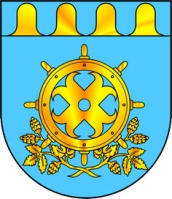 ЗВЕНИГОВО МУНИЦИПАЛ РАЙОНЫН  ДЕПУТАТ – ВЛАКЫН ПОГЫНЫН  ШЫМШЕ СОЗЫВШЕСОБРАНИЕ ДЕПУТАТОВ ЗВЕНИГОВСКОГО МУНИЦИПАЛЬНОГО РАЙОНАСЕДЬМОГО СОЗЫВА